Додаток 2до тендерної документаціїІнформація про технічні, якісні та інші характеристики предмета закупівліТЕХНІЧНІ ВИМОГИ:У разі, якщо технічна специфікація замовника містить посилання на конкретну торговельну марку чи фірму, патент, конструкцію або тип предмета закупівлі, джерело його походження або виробника, учасник може надати саме такий товар, як вимагається замовником, або еквівалент, не гірший за якістю.Вимоги до тари та упаковки – Товар повинен бути в упаковці, яка відповідає характеру товару і захищає його від пошкоджень під час поставки. Товар має бути поставлений у непошкодженій тарі (пакуванні) виробника та передаватись Замовнику без механічних та будь-яких інших пошкоджень, придатний для використання відповідно до свого призначення.‘Для підтвердження відповідності пропозиції  учасника технічним, якісним, кількісним та іншим вимогам до предмета закупівлі, встановленим замовником, учасник повинен надати наступні документи у складі своєї пропозиції:Товар повинен відповідати технічним, кількісним та якісним вимогам Замовника. Для підтвердження Учасник надає:- заповнену таблицю відповідності запропонованого товару технічним, кількісним та якісним вимогам із зазначенням повної інформації про товар (виробник, країна-виробник, торгова марка, розміри, кольори, тощо) з  додаванням зразків (фотоматеріалів) запропонованої продукції;-завірені належним чином сканкопії документів, що засвідчують якість та безпеку запропонованого товару в повному обсязі, наявність яких передбачена чинним законодавством: сертифікат відповідності,  або сертифікат (паспорт) якості, або сертифікат походження товару або інший документ про якість продукції (якщо продукція входить до переліку ТМЦ, які підлягають сертифікації на території України). При відсутності сертифікатів відповідності надати пояснення та підтвердження про те, що продукція не входить до переліку продукції, що підлягає обов’язковій сертифікації в Україні.лист-гарантія Учасника про вчасну поставку товару до 20 грудня 2022 року, виконання завантажувальних-розвантажувальних робіт за рахунок Учасника до закладу Замовника.Якщо товар виявиться неякісним або таким, що не відповідає технічним умовам тендерної документації, Учасник (Постачальник) зобов’язаний замінити цей товар в термін 5 робочих днів. Всі витрати, пов’язані із заміною товару неналежної якості (транспортні витрати, тощо) несе Учасник (Постачальник), про що надає гарантійний лист.Товар повинен відповідати технічним, кількісним та якісним вимогам Замовника.Товар, який постачається, не перебував в експлуатації, терміни та умови його зберігання не порушені. До Замовника має постачатися тільки новий товар.;Копії документів, що засвідчують якість та безпеку запропонованого товару в повному обсязі, наявність яких передбачена чинним законодавством: сертифікат відповідності,  або сертифікат (паспорт) якості, або сертифікат походження товару або інший документ про якість продукції (якщо продукція входить до переліку ТМЦ, які підлягають сертифікації на території України). При відсутності сертифікатів відповідності надати пояснення та підтвердження про те, що продукція не входить до переліку продукції, що підлягає обов’язковій сертифікації в Україні.Умовою поставки товару є безкоштовна доставка та занос в приміщення на території Замовника з перевіркою комплектності, цілісності та відсутності пошкоджень в присутності представників Замовника.Поставка товару здійснюється транспортом і за рахунок Постачальника  за адресою:                    42500, Сумська область Роменський район смт. Липова Долина, вул.. Полтавська,32 .Термін постачання: до 20 грудня 2022 року.Ціни вказуються за одну одиницю товару з урахуванням податків і зборів, що сплачуються або мають бути сплачені, транспортних витрат, навантажувально-розвантажувальних робіт, доставки в приміщення Замовника.Обсяг закупівлі може бути зменшено у разі зменшення розміру бюджетного фінансування.Умови оплати товарів, виконання робіт, надання послуг: Замовник проводить розрахунки з Постачальником  відповідно до статті 49 Бюджетного кодексу України з відстрочкою платежу до 30 календарних днів.У разі, якщо товар, представлений на торги, не відповідатиме технічним та якісним  вимогам Замовника або документи Учасника, надані в його пропозиції, не відповідатимуть вимогам цієї документації, пропозицію буде відхилено.НайменуванняОписКількістьшт. Каністра металеваОб'єм - 20 літрів;Матеріал - метал;Товщина металу стінки виробу –  не менше 0,8мм;Розміри:Довжина – 360 мм;Ширина –  170 мм;Висота –  470 мм;Вага: 3,6 кг;Кришка горловини оснащена резиновим ущільнювачем для запобігання протікання рідини;Антикорозійне покриття всередині та зовні;Призначення - для зберігання палива та паливно-мастильних матеріалів.Наприклад: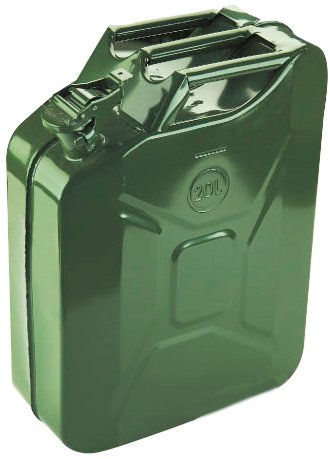 Країна походження ___________________(зазначається Учасником)Виробник товару      ___________________(зазначається Учасником)80